Piatok 21.5.2021Slovenský jazyk – ČítanieKeď sa Dunčo vyspí v búde, ____________________________________vystierať sa takto bude: ____________________________________natiahne sa ako bič, ____________________________________chrbát prehne ako nič. ____________________________________Letí vtáčik vôkol mňa, ____________________________________uši nemá ako ja. ____________________________________kým ja skáčem lesíkom, ____________________________________on mi máva s krídielkom. ____________________________________Hopí- hopí, hore-dole, _____________________________________preskáčem ja šíre pole, _____________________________________poobzerám celý svet, _____________________________________vrátim sa ja večer späť. _____________________________________ÚLOHY:1. Zakrúžkuj červenou farbičkou všetky krátke samohlásky. Napíš ich počet. _____________________________________________________________2. Zakrúžkuj modrou farbičkou všetky dlhé samohlásky. Napíš ich počet. _____________________________________________________________3. Aké zvieratká vystupujú v básničke? _____________________________________________________________4. Podčiarkni v básničke slová, ktoré sa rýmujú.5. Koľko dvojhlások je v básničke? Zapíš ich počet. ___________________6. Nájdi zdrobneninu v básničke a napíš ju. ____________________7. Pomenuj všetky písmená v slove „VTÁČIK“ a dokresli ho !V - _________________________T - _________________________Á - _________________________Č - _________________________I - __________________________K - _________________________8. Prepíš celú báseň na voľné riadky vpravo hore.9. Podčiarkni všetky mäkké spoluhlásky.Matematika – GeometriaZopakujte si ako rysujeme trojuholník pomocou pravítka a kružidlaRovnostranný trojuholník1. Prepíš si poučku a prekresli trojuholník voľnou rukou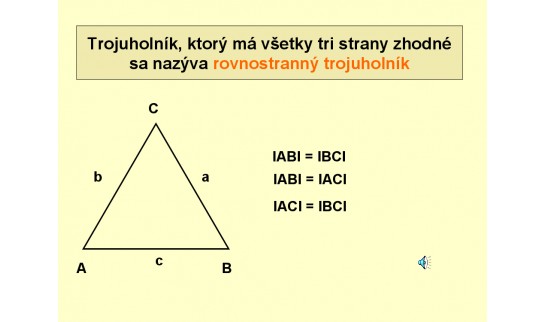 2.Narysuj 3 rovnostranné trojuholníky.Trojuholník ABC a= 5cmTrojuholník DEF d= 7cmTrojuholník KLM k= 3cm3. Narysuj tri ľubovoľné rovnostranné trojuholníky a zmeraj dĺžku strany.Slovenský jazyk – SlohČo robíme na ihrisku ( rozprávanie )1. Napíš podľa osnovy rozprávanieOSNOVA: 1. Odchod na ihrisko		    2. Na ihrisku		    3. Prečo radi chodíme na ihriskoa) urobí, ideme, pripravia, zoberie... na ihrisko. Peter ... futbalovú loptu. Kamil a Dušan ... siete na bránky. Karol ... so všetkými hráčmi krátku rozcvičku.b) verím, si vyberú, prihrávam, hrám, strieľamJano a Jozef ... spoluhráčov. Ja ... v útoku. ... loptu a ... na bránku. ..., že dám gól.c) cítim sa, teším saPo zápase ... výborne a zdravo. Všetci ... na ďalší futbalový zápas.2. Nakresli ako hráš futbal na dvore so svojimi súrodencami, vymaľuj obrázok BiológiaListnaté a ihličnaté stromyListnaté stromyListnaté stromy, napríklad duby, buky, lipy, majú zväčša široké a ploché listy – na rozdiel od ihličnatých stromov, ktoré majú úzke ostré ihlice. Listnaté stromy nazývame aj opadavé, lebo im na jeseň listy usychajú a opadávajú.Listnaté stromy určujeme zvyčajne podľa tvaru listov a podľa toho, ako vyrastajú listy z vetvičiek. V zime môžeme holý strom určiť podľa kôry, púčikov a siluety.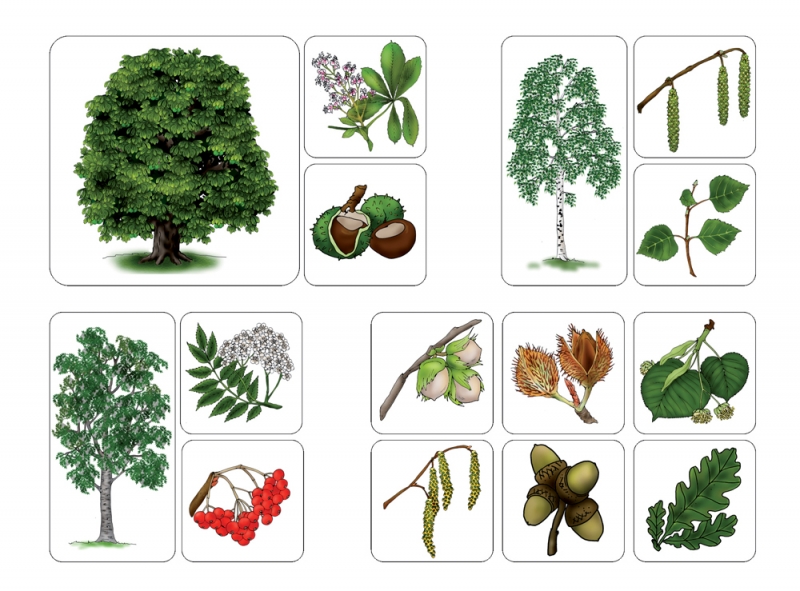 Ihličnaté stromyIhličnaté stromy a ich semená, napríklad jedlí, borovíc, smrekov, rastú v tvrdých drevnatých šiškách. Ihličnaté stromy nazývame aj vždyzelené, pretože ich úzke tvrdé ihlice sú po celý rok zelené.Šišky sa vyvíjajú z oplodnených samičích kvetov. Jednotlivé druhy stromov majú rozdielne šišky.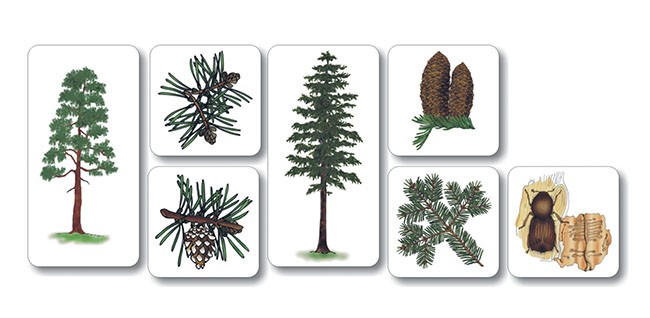 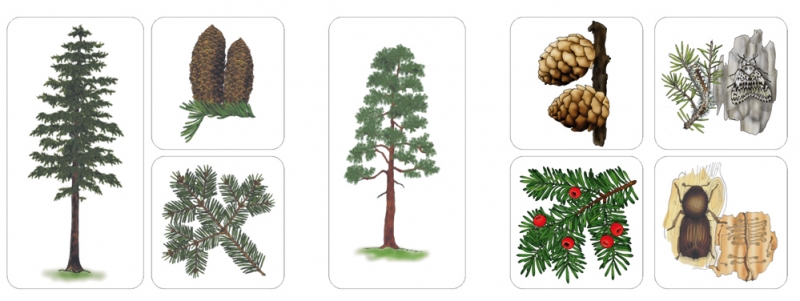 